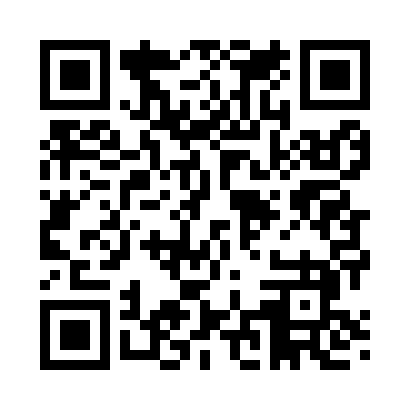 Prayer times for Flint, Michigan, USAWed 1 May 2024 - Fri 31 May 2024High Latitude Method: Angle Based RulePrayer Calculation Method: Islamic Society of North AmericaAsar Calculation Method: ShafiPrayer times provided by https://www.salahtimes.comDateDayFajrSunriseDhuhrAsrMaghribIsha1Wed4:586:281:325:268:3610:072Thu4:566:261:325:268:3810:083Fri4:546:251:325:278:3910:104Sat4:536:241:315:278:4010:115Sun4:516:221:315:278:4110:136Mon4:496:211:315:288:4210:147Tue4:476:201:315:288:4310:168Wed4:466:191:315:288:4410:189Thu4:446:181:315:298:4510:1910Fri4:426:161:315:298:4710:2111Sat4:416:151:315:298:4810:2212Sun4:396:141:315:308:4910:2413Mon4:386:131:315:308:5010:2514Tue4:366:121:315:318:5110:2715Wed4:356:111:315:318:5210:2816Thu4:336:101:315:318:5310:3017Fri4:326:091:315:328:5410:3218Sat4:306:081:315:328:5510:3319Sun4:296:071:315:328:5610:3420Mon4:286:061:315:338:5710:3621Tue4:266:051:315:338:5810:3722Wed4:256:041:325:338:5910:3923Thu4:246:041:325:349:0010:4024Fri4:226:031:325:349:0110:4225Sat4:216:021:325:349:0210:4326Sun4:206:021:325:359:0310:4427Mon4:196:011:325:359:0410:4628Tue4:186:001:325:359:0410:4729Wed4:176:001:325:359:0510:4830Thu4:165:591:325:369:0610:4931Fri4:155:591:335:369:0710:51